* Bir bölüme (lere) ilişkin Gruptaki(lardaki)  toplam Öğrenci sayısı, ilgili bölümdeki(lerdeki) dersi alması gereken toplam öğrenci sayısını kapsamalıdır. ** Derslikler ilgili bölümler tarafından bu formalara mutlaka işlenmelidir.        Toplam Öğrenci 1969- bu sayfa (kredili)Not: Matematik, Fizik, Kimya, Lineer Cebir, Diferansiyel Denklemler, Türkçe, Atatürk İlkeleri ve İnkılap Tarihi, İngilizce, Üniversite Seçimlik, Zorunlu Temel Kültür ve  Enformatik derslerin haftalık programları için bu form kullanılacaktır. (Form No: FR-275; Revizyon Tarihi: 01.11.2013; Revizyon No:01)Fo(Form No: FR-275; Revizyon Tarihi: 01.11.2013; Revizyon No:01)Fo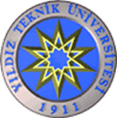 ATATÜRK İLKELERİ VE İNKILAP TARİHİ BÖLÜMÜ SERVİS DERSİ HAFTALIK DERS PROGRAMI HAZIRLAMA FORMU2015-2016 Eğitim-Öğretim Yılı Güz Yarıyılı “ ATATÜRK İLKELERİ VE İNKILAP TARİHİ1+ 2” dersi Haftalık Ders Programı    - UZAKTAN EĞİTİM GRUPLARI-ATATÜRK İLKELERİ VE İNKILAP TARİHİ BÖLÜMÜ SERVİS DERSİ HAFTALIK DERS PROGRAMI HAZIRLAMA FORMU2015-2016 Eğitim-Öğretim Yılı Güz Yarıyılı “ ATATÜRK İLKELERİ VE İNKILAP TARİHİ1+ 2” dersi Haftalık Ders Programı    - UZAKTAN EĞİTİM GRUPLARI-ATATÜRK İLKELERİ VE İNKILAP TARİHİ BÖLÜMÜ SERVİS DERSİ HAFTALIK DERS PROGRAMI HAZIRLAMA FORMU2015-2016 Eğitim-Öğretim Yılı Güz Yarıyılı “ ATATÜRK İLKELERİ VE İNKILAP TARİHİ1+ 2” dersi Haftalık Ders Programı    - UZAKTAN EĞİTİM GRUPLARI-ATATÜRK İLKELERİ VE İNKILAP TARİHİ BÖLÜMÜ SERVİS DERSİ HAFTALIK DERS PROGRAMI HAZIRLAMA FORMU2015-2016 Eğitim-Öğretim Yılı Güz Yarıyılı “ ATATÜRK İLKELERİ VE İNKILAP TARİHİ1+ 2” dersi Haftalık Ders Programı    - UZAKTAN EĞİTİM GRUPLARI-ATATÜRK İLKELERİ VE İNKILAP TARİHİ BÖLÜMÜ SERVİS DERSİ HAFTALIK DERS PROGRAMI HAZIRLAMA FORMU2015-2016 Eğitim-Öğretim Yılı Güz Yarıyılı “ ATATÜRK İLKELERİ VE İNKILAP TARİHİ1+ 2” dersi Haftalık Ders Programı    - UZAKTAN EĞİTİM GRUPLARI-ATATÜRK İLKELERİ VE İNKILAP TARİHİ BÖLÜMÜ SERVİS DERSİ HAFTALIK DERS PROGRAMI HAZIRLAMA FORMU2015-2016 Eğitim-Öğretim Yılı Güz Yarıyılı “ ATATÜRK İLKELERİ VE İNKILAP TARİHİ1+ 2” dersi Haftalık Ders Programı    - UZAKTAN EĞİTİM GRUPLARI-ATATÜRK İLKELERİ VE İNKILAP TARİHİ BÖLÜMÜ SERVİS DERSİ HAFTALIK DERS PROGRAMI HAZIRLAMA FORMU2015-2016 Eğitim-Öğretim Yılı Güz Yarıyılı “ ATATÜRK İLKELERİ VE İNKILAP TARİHİ1+ 2” dersi Haftalık Ders Programı    - UZAKTAN EĞİTİM GRUPLARI-ATATÜRK İLKELERİ VE İNKILAP TARİHİ BÖLÜMÜ SERVİS DERSİ HAFTALIK DERS PROGRAMI HAZIRLAMA FORMU2015-2016 Eğitim-Öğretim Yılı Güz Yarıyılı “ ATATÜRK İLKELERİ VE İNKILAP TARİHİ1+ 2” dersi Haftalık Ders Programı    - UZAKTAN EĞİTİM GRUPLARI-ATATÜRK İLKELERİ VE İNKILAP TARİHİ BÖLÜMÜ SERVİS DERSİ HAFTALIK DERS PROGRAMI HAZIRLAMA FORMU2015-2016 Eğitim-Öğretim Yılı Güz Yarıyılı “ ATATÜRK İLKELERİ VE İNKILAP TARİHİ1+ 2” dersi Haftalık Ders Programı    - UZAKTAN EĞİTİM GRUPLARI-Ders KoduDersin AdıDersin AdıGrNoÖğ.üye adı soyadıDersin yapılacağıDersin yapılacağıDersin yapılacağıdersinin verildiği bölümÖğr.sayısı*Derslik**Ders KoduDersin AdıDersin AdıGrNoÖğ.üye adı soyadıgünbaşlama saatibitiş saatidersinin verildiği bölümÖğr.sayısı*Derslik**ATA1031Ata.İlk.ve İnk.Tar.1Ata.İlk.ve İnk.Tar.147Öğr.Gör.Eray YILMAZCumartesi13.0015.00TÜM BÖLÜMLER 100UZAKTAN EĞİTİM“     ““             ““             “48Öğr.Gör.Eray YILMAZCumartesi15.0016.50TÜM BÖLÜMLER 100UZAKTAN EĞİTİM“     ““             ““             “49Öğr.Gör.Eray YILMAZCumartesi17.0018.50TÜM BÖLÜMLER 100UZAKTAN EĞİTİM“     ““             ““             “50Öğr.Gör.Eray YILMAZCumartesi19.0020.50TÜM BÖLÜMLER 100UZAKTAN EĞİTİM“     ““             ““             “51Öğr.Gör.Eray YILMAZCumartesi21.0022.50TÜM BÖLÜMLER 100UZAKTAN EĞİTİM“     ““             ““             “52Ok.Dr.Mehmet BEŞİKÇİCumartesi13.0015.00TÜM BÖLÜMLER 100UZAKTAN EĞİTİM“     ““             ““             “53Ok.Dr.Mehmet BEŞİKÇİCumartesi15.0016.50TÜM BÖLÜMLER 100UZAKTAN EĞİTİM“     ““             ““             “54Ok.Dr.Mehmet BEŞİKÇİCumartesi17.0018.50TÜM BÖLÜMLER 100UZAKTAN EĞİTİM“     ““             ““             “55Ok.Dr.Mehmet BEŞİKÇİCumartesi19.0020.50TÜM BÖLÜMLER 100UZAKTAN EĞİTİM“     ““             ““             “56Ok.Dr.Mehmet BEŞİKÇİCumartesi21.0022.50TÜM BÖLÜMLER 100UZAKTAN EĞİTİM“     ““             ““             “57Ok.Gülsema LÜYERCumartesi13.0015.00TÜM BÖLÜMLER 100UZAKTAN EĞİTİM“     ““             ““             “58Ok.Gülsema LÜYERCumartesi15.0016.50TÜM BÖLÜMLER 100UZAKTAN EĞİTİM“     ““             ““             “59Ok.Gülsema LÜYERCumartesi17.0018.50TÜM BÖLÜMLER 100UZAKTAN EĞİTİM“     ““             ““             “60Ok.Gülsema LÜYERCumartesi19.0020.50TÜM BÖLÜMLER 100UZAKTAN EĞİTİM“     ““             ““             “61Ok.Gülsema LÜYERCumartesi21.0022.50TÜM BÖLÜMLER 100UZAKTAN EĞİTİM“     ““             ““             “62Ok.Neslihan ERKANCumartesi13.0015.00TÜM BÖLÜMLER 100UZAKTAN EĞİTİM“     ““             ““             “63Ok.Neslihan ERKANCumartesi15.0016.50TÜM BÖLÜMLER 100UZAKTAN EĞİTİM“     ““             ““             “64Ok.Neslihan ERKANCumartesi17.0018.50TÜM BÖLÜMLER 100UZAKTAN EĞİTİM“     ““             ““             “65Ok.Neslihan ERKANCumartesi19.0020.50TÜM BÖLÜMLER 100UZAKTAN EĞİTİM“     ““             ““             “66Ok.Neslihan ERKANCumartesi21.0022.50TÜM BÖLÜMLER 100UZAKTAN EĞİTİM“     ““             ““             “67Ok.Dr.Zafer DOĞANCumartesi13.0015.00TÜM BÖLÜMLER 100UZAKTAN EĞİTİM“     ““             ““             “68Ok.Dr.Zafer DOĞANCumartesi15.0016.50TÜM BÖLÜMLER 100UZAKTAN EĞİTİM“     ““             ““             “69Ok.Dr.Zafer DOĞANCumartesi17.0018.50TÜM BÖLÜMLER 100UZAKTAN EĞİTİMATA1031+ATA1013“             ““             “70+1Ok.Dr.Zafer DOĞANCumartesi19.0020.50TÜM  MYO  BÖLÜMLERİ 100UZAKTAN EĞİTİM- MYOATA1031+ATA1015“             ““             “71+1Ok.Dr.Zafer DOĞANCumartesi21.0022.50TÜM MİLLİ SARAYLAR BÖLÜMLERİ 100UZAKTAN EĞİTİM-Milli Saraylar MYOATA1032+ATA1014+ATA1016Ata.İlk.ve İnk.Tar.2Ata.İlk.ve İnk.Tar.23+1+1Doç.Dr.Ercan KARAKOÇCumartesi17.0018.50TÜM BÖLÜMLER / Dönem DışıÖN LİSANS+LİSANS 100UZAKTAN EĞİTİMATA1032+ATA1014+ATA1016“             ““             “4+2+2Doç.Dr.Ercan KARAKOÇCumartesi19.0020.50TÜM BÖLÜMLER /Dönem DışıÖN LİSANS+LİSANS100UZAKTAN EĞİTİM